方案概述正文XXX   （150字以内）。说明：字体微软雅黑小四，段前间距1行，段后间距0.5行，行距1.15倍，首行缩进2字符。总体描述介绍方案，基于飞腾平台提升的能力，解决的问题。该方案需要具备 可参考性、可复制性，能够帮忙有同类需求的行业用户选择此方案。2.示例（示例1：金蝶Apusic分布式消息队列，利用飞腾平台硬件加速能力，可大幅提升飞腾平台环境下消息队列SSL安全连接的的性能，更好地支撑业务向飞腾环境中的迁移部署。）（示例2：基于飞腾平台以及麒麟操作系统实现国产化视频监控管理平台。依靠飞腾硬件平台提供的深入优化方案提升了平台的处理能力；完善的适配方案使得平台继承了云原生架构，以及各种视频监控平台接入与管理能力；通过飞腾硬件计算能力加持使得平台集成的AI识别能力得以更好的发挥；为客户提供完善的视频监控方案。）行业应用正文XXX   （150字以内）。图片图1 XX公司XX产品场景1的行业应用正文XXX   （150字以内）。图片图2 XX公司XX产品场景2的行业应用正文XXX   （150字以内）。图片图3 XX公司XX产品场景3的行业应用说明：正文字体微软雅黑小四，段前间距1行，段后间距0.5行，行距1.15倍，首行缩进2字符。描述产品的主要功能，以及适用的行业、场景；每个行业场景为一段正文加图的形式，如有多个场景请分别描述。示例（示例1：在煤炭、矿山等作业高度集中调度的业务场景，对业务时延、带宽、设备移动性等有非常高的要求，行业用户需要建设一套高性能、灵活便捷、可以深度定制的通信专网，震有科技5G核心网解决方案提供包含控制面、IMS和UPF在内的一体化下沉式部署，通过高性能5G网络实现指挥调度等应用功能，实现固网融合，支持终端在专、公网间自由切换，自有IMS网络，自主开放录音、语音邮箱等开放式业务定义，网络超低延迟、高可靠，与运营商对接简单）（示例2：金蝶Apusic分布式消息队列可以无缝、快速切换系统中使用的开源消息中间件Kafka、 RabbitMQ、RocketMQ，已经覆盖金融行业敏感信息查询系统等分布式业务系统，在资源使用效率、运行稳定性、系统运维效率等方面得到明显提升，并很好地满足了金融行业对系统容灾备份方面的监管要求）方案特色功能特点说明：正文字体黑体小五号，单倍行距；图为示例，根据实际主要功能罗列，如有多个功能点，可继续添加。性能指标说明：正文字体微软雅黑五号，单倍行距；图为示例，根据实际主要性能指标罗列，如有多个性能指标，可继续添加。方案架构正文描述XXXXXXXXXXXXXXXXXXXXXXXXXXXXXXXXXXXXXXXXXXXXXXXXXXXXXXXXXXXXXXXXXXXXXXXXXXXXXXXXXXXXXXXXXXXXXXXXXXXXXXXXX。架构图图X 飞腾-XX公司XX产品架构图说明：正文字体字体微软雅黑小四，段前间距1行，段后间距0.5行，行距1.15倍，首行缩进2字符。介绍方案典型架构，提供架构图、体现基于飞腾芯片产品在方案中的位置。介绍方案从芯片到操作系统、数据库中间及上层应用等的技术栈，提供技术栈架构图。典型配置XXX（产品）部署简述，典型软、硬件配置如表格1及表格2所示。表格1硬件典型配置表格2  软件典型配置相关产品产品XX产品简介（50字以内）。产品XX产品简介（50字以内）。说明：1.   正文微软雅黑小四，段后间距0.5行，1.15倍行距；2.	列出本方案用到的贵司产品。伙伴信息公司简介、优势行业、产品和成果等。（公司介绍文字不宜过长，半页以内即可）。公司名称：XXXXXX企业官网：XXXX公司地址：XXXXXXXXXXXXXXXXXXXXXXXXXXXXXXXXXXXXXXXXXXX说明：1.   正文微软雅黑小四，段后间距0.5行，1.15倍行距；2.	列出本方案用到的贵司产品。版权所有© 飞腾信息技术有限公司 2023。 受法律保护。
转载、摘编或利用其它方式使用本白皮书文字或者观点的，应注明“飞腾精选解决方案”。违反上述声明者，将追究其相关法律责任。
商标声明Phytium 和其他飞腾商标均为飞腾信息技术有限公司的商标。
本文档提及的其他所有商标或注册商标，由各自的所有人拥有。
特别提示本文档仅作为使用指导，飞腾对本文档内容不做任何明示或暗示的声明或保证。本文档中的所有陈述、信息和建议不构成任何明示或暗示的担保。
由于产品版本升级或其他原因，本文档内容会不定期进行更新，如有变更，恕不另行通知。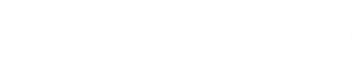 基于XXX（公司简称）XXX（方案名）飞腾精选解决方案基于XXX（公司简称）XXX（方案名）飞腾精选解决方案基于XXX（公司简称）XXX（方案名）飞腾精选解决方案基于XXX（公司简称）XXX（方案名）飞腾精选解决方案XXX（核心关键词）XXX（核心关键词）XXX（核心关键词）行业场景：XX、XX、XX行业场景：XX、XX、XX行业场景：XX、XX、XX发布时间：2023年XX月发布时间：2023年XX月发布时间：2023年XX月产品宣传图产品宣传图产品宣传图产品宣传图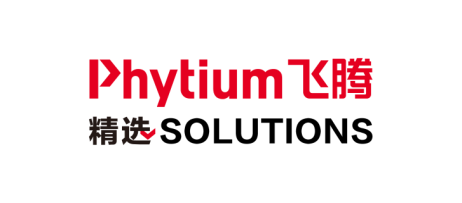 产品宣传图产品宣传图产品宣传图产品宣传图合作伙伴LOGO合作伙伴LOGO产品名型号服务器CPU硬盘内存网卡产品名型号版本操作系统数据库XXXXXXXXXXXXXXXX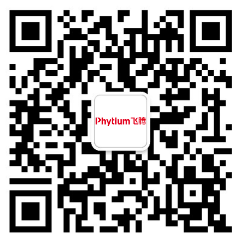 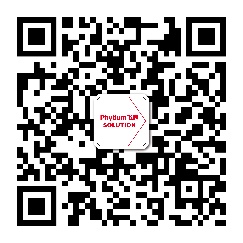 飞腾公众号二维码飞腾解决方案公众号二维码